МОБУ ООШ № 17    им. Героя Советского Союза П.Л. Шмиголь села Гофицкое Лабинского районаПРИКАЗ18.08.2020 г.                                                                                                                № 72«Об организации работы  школы по требованиям СП 3.1/2.4.3598-20»В соответствии с постановлением главного санитарного врача от 30.06.2020 № 16 «Об утверждении санитарно-эпидемиологических правил СП 3.1/2.4.3598-20 "Санитарно-эпидемиологические требования к устройству, содержанию и организации работы образовательных организаций и других объектов социальной инфраструктуры для детей и молодежи в условиях распространения новой коронавирусной инфекции (COVID-19)"»ПРИКАЗЫВАЮ:1. Назначить ответственным за осуществление контроля соблюдения противоэпидемических мероприятий в школе завхоза Заздравную Г.И.2. Учителям-предметникам:проводить уроки и занятия в кабинетах, закрепленных за каждым классом;1,4 классы(4 чел.) - кабинет №52,3 классы(9 чел.) - кабинет №65 класс (4 чел.) – кабинет №136 класс (5 чел) – кабинет №107 класс (3 чел.) – кабинет №48 класс (2 чел.) кабинет №39 класс (7 чел.) – кабинет №12Учебные кабинеты физики, информатики, химии, учебная мастерская, спортзал используются всеми классами в соответствии с расписание уроков.- реализовать до 31.12.2020 образовательно-воспитательную деятельность с учетом требований СП 3.1/2.4.3598-20.- соблюдать график учебных занятий и расписание звонков:- Начало занятий  ежедневно 8.30.  для всех классов3. Классным руководителям 1-9 классов:- провести классный час на тему «Правила, которые надо выполнять до 31.12.2020» 01.09.2020 г.;- оповестить родителей (законных представителей) учеников о режиме функционирования школы до 31.08.2020;- уведомить родителей (законных представителей) о необходимости представить в школу медицинское заключение об отсутствии противопоказаний к пребыванию в образовательной организации, если ребенок болел COVID-19 или контактировал с заболевшим. - обеспечить вход учащихся в школу по классам с 8.00 до 8.25   с соблюдением социальной дистанции, термометрии, обработкой рук кожными антисептиками. - обеспечить питание учащихся в соответствии с указанным графиком4. И.О. заместителя директора по УВР Багинской М.Н..:- подготовить уведомление об открытии школы в Роспотребнадзор   в срок до 30.08.2020;- оказывать учителям методическую помощь по организации образовательно-воспитательной деятельности по требованиям СП 3.1/2.4.3598-20;5. Медицинской сестре Коржовой И.В..:- измерять температуру ученикам один раз в день (утром ) и заносить данные в журнал. Выявленных больных детей   немедленно изолировать до прибытия родителей (законных представителей)  и (или) бригады скорой помощи;6. Завхозу  Заздравной Г.И.:- организовывать генеральную уборку с применением дезинфицирующих средств – один раз в неделю;- организовать очистку вентиляционных решеток – один раз в неделю;- расставить кожные антисептики – на входе в здание, в санузлах, на входе в столовую. Вывесить в местах установки дозаторов инструкции по применению антисептика;- расставить в учебных помещениях и столовой рециркуляторы.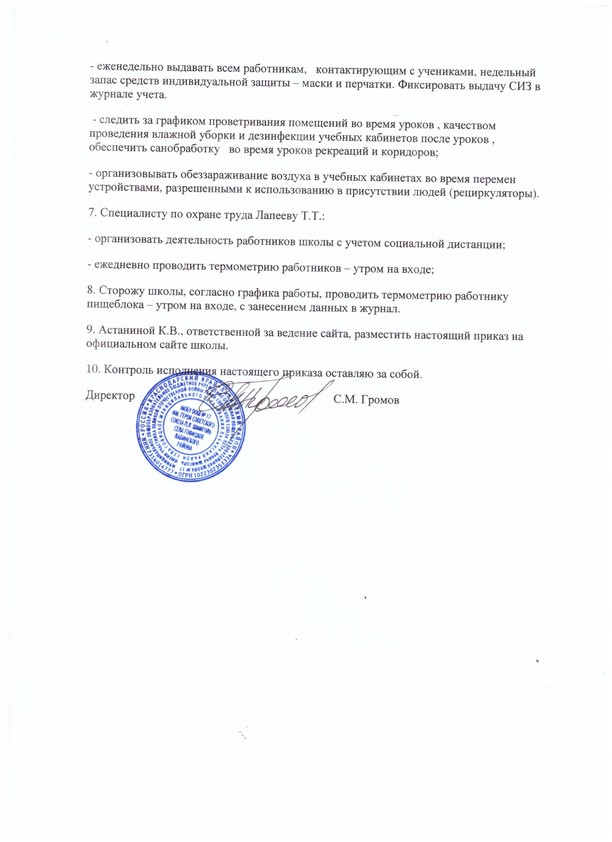 1 смена1 смена1 смена1 класс1 класс2- 9 классы1 полугодие2 полугодие2- 9 классы1 урок 8.30 – 9.052 урок 9.15 – 9.50динамическая пауза 9.50–10.303 урок 10.30 – 11.054 урок 11.25 – 12.001 урок 8.30 – 9.102 урок 9.20 – 10.00дин. пауза 10.00–10.403 урок 10.40 – 11.204 урок 11.40 – 12.205 урок 12.30 – 13.101 урок  8.30 – 9.102 урок  9.20 – 10.003 урок 10.20 – 11.004 урок 11.30 – 12.105 урок 12.20 – 13.006 урок 13.10 – 13.507 урок 14.00 – 14.40потокклассыКол-во человекКлассные руководителиПервая большая перемена9.50-10.00 10.00-10.201  класс2-4 классы 2 чел.11 чел.Яцукова С.Ю, Саляева Т.В.Вторая большая перемена 11.00-11.1511.15-11.305,6,8 классы7,9 классы11 чел.10 челАстанина К.В., Величко П.Н., Багинская М.Н., Нажева Е.Н., Величко Е.В.